Section 4(l)(b) of the Act, in particular, requires every public authority to publishfollowing sixteen categories of information:(i) the particulars of its organisation, functions and duties;(10 the powers and duties of its officers and employees;(iii) the procedure followed in the decision making process,including channels of supervision and accountability;(iv) the norms set by it for the discharge of its functions;(v). the rules, regulations, instructions, manuals and records, held by it or under itscontrol or used by its employees for discharging its functions;(vi) a statement of the categories of documents that are held by it or under its control;(vii) the particulars of any arrangement that exists for consultation with, or representationby, the members of the public in relation to the formulation of its policy orimplementation thereof;(viii) a statement of the boards, councils, committees and other bodies consisting of twoor more persons constituted as its part or for the purpose of its advice, and as towhether meetings of those boards, councils, committees and other bodies are opento the public, or the minutes of such meetings are accessible for public;(ix) directory of its officers and employees;(x) the monthly remuneration received by each of its officers and employees, includingthe system of compensation as provided in its regulations;(xi) the budget allocated to each of its agency, indicating the particulars of all plans:proposed expenditures and reports on disbursements made:(xii) the manner of execution of subsidy programmes, including the amounts allocatedand the details of beneficiaries of such programmes;(xiii) particulars of recipients of concessions, permits or authorisations granted by it;(xiv) details in respect of the information, available to or held by it,reduced in an electronicform;(xv) the particulars of facilities available to citizens for obtaining information,including the working hours of a library or reading room, if maintained for public use;(xvi) the names, designations and other particulars of the Public lnformation Officers.MANUAL ON INFORMATION UNDER SECTION 4(1) (B) OF THE RIGHT TO INFORMATION ACT, 2005 PERTAINING TO PUBLIC WORKS DEPARTMENTPARTICULARS OF THE ORGANIZATION, the particulars of its organisation, functions and duties, under section 4(b)(i)):PWD is responsible for construction and maintenance of infrastructure in respect of roads, bridges and buildings in the StateThe Engineer-in-Chief is the head of the Department. He controls and supervises the overall functioning of the Mizoram PWD. The Organizational Structure is divided into various sectors :Engineer-in-Chief,Chief Engineer, Roads/Highways/Buildings & other Departments,Chief Architect.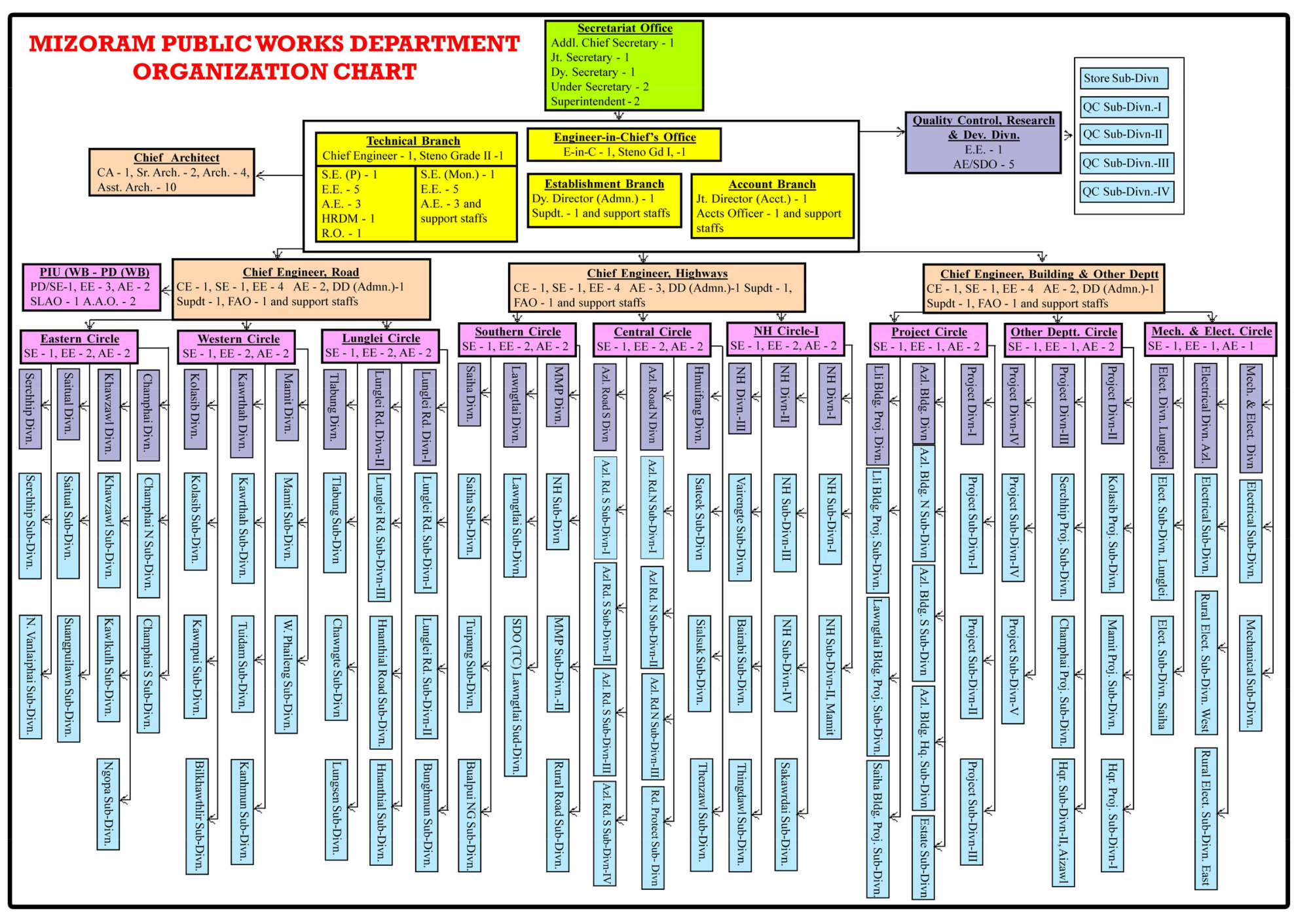 FUNCTIONS AND DUTIES : ROAD SECTORS : Chief Engineer, Roads is controlling maintenance and construction of rural roads/bridges in the State.HIGHWAY SECTOR : Chief Engineer, Highways is controlling maintenance and construction of Highways/bridges in the States.BUILDING SECTOR : Chief Engineer, Buildings is controlling maintenance and construction of Govt Buildings and Office Buildings in the State as well as Mizoram Houses located in other States.CHIEF ARCHITECT : Chief Architect is responsible for the planning and design of Govt Buildings to be built in the State.POWER AND DUTIES OF OFFICERS AND EMPLOYEES :the powers and duties of its officers and employees; under section 4(b)(ii));Engineer-in-Chief :The Engineer-in-Chief is the Head of the Public Works Department and is overall responsible to the Government of Mizoram for the efficient and effective administration and general professional control of Public Works within its jurisdiction. He, as the head of the Department, also functions as the Consulting Engineer to the Government and is their Principal Advisor on all technical matters falling within its purview.The Engineer-in-Chief has full powers in tendering advice to the Government in respect of construction and repairs of buildings.The Engineer-in-Chief has been delegated full powers to accept unusual conditions in tenders for works or supplies when advantageous to the Government. This power will be exercised in case of tenders falling in the powers of the Engineer-in-Chief or any authority subordinate to him.The Engineer-in-Chief has the power to register contractors for : Class I, II, III & IV.He will exercise full technical and supervisory control over the Chief Engineers, Superintending Engineers, Executive Engineers and all other officers working in the Department.Full Power for Technical Sanction.He will exercise full technical and supervisory control over the Chief Engineers, Superintending Engineers, Executive Engineers and all other Officers and Staff working in the Department.Chief Engieer – Roads/Highways/Buildings & other Departments:
i) The PWD functions on a Zonal basis headed by each Chief Engineers. All working particular zones are headed by Chief Engineer. The zones have field Circles and Divisions under them which are headed by a Superintending Engineer and an Executive Engineer respectively. The Chief Engineer is directly responsible to the Engineer-in-Chief who is the overall head of the department.ii) Full Power for Technical Sanction.iii) To manage, supervise and ensure an efficient functioning of the Officers and Staff under their Zones.Superintending Engineer :A Circle Office is an administrative office under the charge of a Superintending Engineer.  It co-ordinates and supervises the activities of two to more Divisions employed on construction and/or maintenance works.  It maintains close liaison with the Office of the Chief Engineer in regard to works and all technical matters and with the Office of the Engineer-in-Chief in regard to administrative matters concerning personnel of various categories.Executive Engineer :The executive unit of the Department is the Division, in charge of a Divisional Officer, i.e the Executive Engineer, who is responsible to the Superintending Engineer for the efficient execution and management of all works within his division. It is therefore part of his duties to organize and supervise the execution of works and to see that they are suitably and economically carried out with materials of good quality.Sub-Divisional Officer :The Sub-Divisional Officer (SDO) is the field unit responsible for supervision and execution of works, according to the norms and standards laid down in designs, drawings and estimates. The Sub-Divisional Officer (SDO) is responsible to the Divisional Officer, i.e the Executive Engineer (EE), for the management and efficient execution of works within their sub-divisions.Junior Engineer/Section Assistant :As Junior Engineers is the primary element in the executive unit.  He is responsible both for the execution of work and maintenance of accounts with which he is concerned.Chief Architect :To manage, co-ordinate and direct Project teams to ensure that the planning and design of public buildings for the Government of Mizoram and its agencies, satisfy all statutory requirements and the functional and structural requirements of the client and the occupants.He/she is responsible for the management and efficient functioning of the Architect Cell and is accountable in this respect to his immediate superior,viz. the Engineer-in-Chief.To supervise and guide the junior Officers/staffs under him/her and allocates work to them and to approve the Architectural design concept of projects dealt by the Senior Architect.Sr. Architect : He/She aids Chief Architect in all respects.Architect/Asst. Architect : He/She aids Sr. Architect/Architect in all respects.CHANNELS OF SUPERVISION :The procedure followed in the decision making process, including channels of supervisions and accountability; (under section 4(b)(iii));Under the Chief Engineers respecting to their Sectors, there are 3/4 Circle Offices headed by one Superintending Engineers (SE). Each Circle Offices controls 2/3 Divisional Offices headed by one Executive Engineers (EE). Likewise, Each Divisional Office controls 2/3 Sub-Divisional Offices headed by one SDO (Sub-Division Officer). Further, One Sub-Division controls 2/3 Junior Engineers (JE)/Section Assistants (SA) stationed at Site Offices. Details are given below :Engineer-in-Chief :He will exercise full technical and supervisory control over the Chief Engineers, Superintending Engineers, Executive Engineers and all other officers working in the Department.To report and seek approval of government in Departmental activities.Chief Engineer :The PWD functions on a Zonal basis headed by a Chief Engineer. All working particular zones are headed by a Chief Engineer. The zones have field Circles and Divisions under them which are headed by a Superintending Engineer and an Executive Engineer respectively. The Chief Engineer is directly responsible to the Engineer-in-Chief who is the overall head of the departmentTo supervise the progress of all works of the Department and control it within the fund allocation and report to Engineer-in-Chief on a regular basis.Superintending Engineer :The Superintending Engineer is the Head of the Circle and is overall responsible to the Government of Mizoram for the efficient and effective administration and general professional control of Public Works within its jurisdiction.The Superintending Engineer should examine the books of Divisional Officers, viz. the Executive Engineer, and their subordinates and see that matters relating to the primary accounts are attended to personally by the Divisional and Sub-Divisional Officers and that the accounts fairly represent the progress of each work.To co-ordinate and supervise the activities of the two or more Divisions headed by EE under his Circle engaged in construction and maintenance works.Sr.EE/EE :The Executive Engineer is the Head of the Division under his jurisdiction and is overall responsible to the Government of Mizoram for the efficient and effective  execution of Public Works within its jurisdiction.To co-ordinate and supervise the activities of the two or more Sub-Divisions under his Division engaged in construction and maintenance of works.SDO :To co-ordinate and supervise the activities of the Site Office headed by JE under his Sub-Division engaged in construction and maintenance of works.To ensure the efficient and effective management and supervision of the  technical and clerical staff attached to him/her and is accountable in this respect to his/her immediate superior, viz. the Executive Engineer.JE :To supervise and see that all works under his charge are done according to the specifications, drawings, standards laid down and approved samples.Develop and monitor key performance indicators of Sectional Assistant/s and provide guidance and counsel to facilitate their continued development.To submit required returns to his superior officer i.e. SDO.SA :To supervise and see that all works under his charge are done according to the specifications, drawings, standards laid down and approved samplesTo submit required returns to his superior officer i.e. JE/SDONORMS FOR DISCHARGING FUNCTIONS :The norms set by it for the discharge of its functions; under section 4(b)(iv));Mizoram PWD is having Quality Policy as given below :We, at Mizoram PWD, are committed to construct, maintain and provide technical services for infrastructural facilities as per the qualitative, quantitative and timely requirement of the stakeholders and enhance stakeholder’s satisfaction through continual improvement and meeting statutory and regulatory requirement.E. RULES, REGULATIONS, MANUALS, ETC :The rules, regulations, instructions, manuals and records, held by it or under its control or used by its employees for discharging its functions;(under section 4(b)(v));Apart from the instructions/norms issued by the State Government, the Department has been adopting various Central Govt’s Rules, Regulations, Instructions, Manual, etc. which are in force in the State of Mizoram.Central PWD Manual,Financial Power issued by the State Govt from time to time,EPC mode for tendering system.Highway Act.Acts and rules pertaining to the Department are all uploaded in the Department Website – pwd.mizoram.gov.in and is open to the public.F. CATEGORIES OF DOCUMENTS :A statement of the categories of documents that are held by it or under its control; (under section 4(b)(vi));Scheduled of Rates (SOR),Registration of Contractors,These documents are uploaded in the pwd.mizoram.gov.in.G. ARRANGEMENT FOR FORMULATION OF POLICY :The particulars of any arrangement that exist for consultation with, or representation by, the members of the public in relation to the formulation of its policy or implementation thereof; (under section 4(b)(vii));Memorandum of Understanding (MoU) was signed with Central Young Mizo Association (CYMA) for the monitoring of works. There is a Public Private Partnership (PPP) in some small areas for the maintenance of selected roads.BOARDS, ETC.A statement of the boards, councils, committees and other bodies consisting of two or more persons constituted as its parts or for the purpose of its advice, and as to whether meetings of those boards, councils, committees and other bodies are open to the public, or the minutes of such meetings are accessible for public; (under section 4(b)(viii));The Mizoram Road Fund Act 2007 was introduced on 5th April 2007 for establishing the Mizoram Road Fund to make better provision for the rehabilitation, maintenance and repair of roads, giving priority to the core network; and providing for the appointment of a Road Fund Board to administer the fund, formulate and co-ordinate road planning, approve the road funding program and make recommendations to the Government on road network, road safety and traffic management policies and strategies for the State.The Mizoram Road Fund Act, 2007 was amended and published in the Mizoram Gazette on 9th September 2016 and was named, The Mizoram Road Fund (Amendment) Act 2016. The Act provides the Board consisting of the following persons:-(a) Minister, PWD						- Chairman(b) Chief Secretary 						- Vice Chairman (c) Principal Secretary/Secretary, PWD			- Member Secretary(d) Financial Commissioner/Secretary			- Member(e) Principal Secretary/Commissioner, Planning		- Member(f)  Secretary, Law & Judicial Department			- Member(g) Secretary, Transport Department				- Member(h) Secretary, CR & SD						- Member(I) Engineer -in- Chief, PWD					- Member(J) Commissioner, AMC					- Member(K) Inspector General Police					- Member(l) Chief Engineer, Roads, PWD				- Member(m) Chief Engineer, Highways, PWD				- Member(n) Chief Engineer, Buildings, PWD				- Member(o) Director, Transport Department				- Member(p) Commissioner, Taxation Department			- Member(q) 3 Representatives from stake holder			- Nominated Member(r) 4 Representatives from NGO’s				- Nominated MemberPursuant to the Act, the Mizoram Road Fund Rules, 2017 was made, approved and Notification of the Rules issued on 16.06.2017. The Rules provide Executive Committee with the following members :-Principal Secretary/Secretary, PWD		- ChairmanAddl. Secretary(Budget), Finance Department	- Vice ChairmanEngineer-in Chief, PWD				- Member SecretaryChief Engineer, Roads, PWD				- MemberChief Engineer, Highways PWD			- MemberChief Engineer, Buildings PWD			- MemberRepresentative from stake holder and NGO’s	- 1 each	The Mizoram Road Fund Board Secretariat (MRFBS) was established and started functioning from 11thApril 2018 vide No. H-11018/11/2018-PWD(E) Dt. 11.4.2018 with existing establishment of Mechanical Circle. To facilitate the functioning, one Executive Engineer (Civil) and one Assistant Engineer (Civil) are attached in the establishment on temporary posting. The Accounts Officer in Engineer-in-Chief, PWD’s Office is also assigned to act as the Accounts officer of the Board Secretariat. 	The present strength of the Secretariat is as follows:-Chief Executive Officer 	- 1noExecutive Engineer		- 1 noAssistant Engineer		- 2 nosAccounts Officer		- 1 noHead Assistant		- 1 noJE				- 1 noUDC				- 1 no	LDC				- 2 nosIVth Grade			- 4 nosLIST OF OFFICERS AND STAFF:A directory of its Officers and employees, (under section 4(b)(ix));REMUNIRATION OF EMPLOYEES:The monthly remuneration received by each of its officers and employees, including the system of compensation as provided in its regulations; under section (b)(x));TECHNICAL POSTS :ACCOUNTS POSTS :MINISTERIAL, ETC. POSTS :BUDGET ALLOCATION :The budget allocated to each of its agency, indicating the particulars of all plans proposed expenditures and reports on disbursements made; under section 4(b)(xi))Mizoram PWD is receiving fund from various sources like Demand for Grants (BE), Additional Budgetary Allocation and transfer of fund. Due to the change of system under Central Sector Scheme, there are also some project funds received directly at SNA Account.	Released of Fund under Revenue Head is based on the requirement requested by DDO excepting Minor works. If fund is not sufficient, fund requirement is submitted to the government through the Administrative Head of the Department.	Mizoram Road Fund Board Secretariat (MRFBS) is drafting Action Plan for Road Maintenance. Fund is, then released after approval of the Board Meeting. The Department is making Action Plan for Building Maintenance.	Fund requested by DDO, is released from E-in-C Office to Chief Engineer based on the allocation of fund. CE, then further transfers the fund to respective DDOs under them through LOC. Fund is, thus utilized by DDO through their respective Treasury Offices.	As fund is not available in Demand for Grant for major works, Required Fund is managed from the Government based on the requirements applied. Central funds are also received through the State Government except for Central Sector Schemes.SUBSIDY PROGRAMMES :The manner of execution of subsidy programmes, including the amounts allocated and the details of beneficiaries of such programmes. Under section 4 (b)(xii));Depending on the Schemes, there are Central and State Share for different projects as below :Works under NABARD 	= 90:10Works under PMGSY		= 90:10World Bank Project 		= 90:10ADB Project			= 95:05RECIPIENTS OF CONCESSION :Particulars of recipients of concessions, permits or authorisations granted by it; under section 4(b)(xiii));Permission of Road cutting can be applied through online or offline.INFORMATION AVAILABLE IN ELECTRONIC FORM :Details in respect of the information, available to or held by it reduced in an electronic form; under section 4(b)(xiv));Computer set 	= 146Printer		= 120Xerox Machine	= 51FACILITIES AVAILABLE TO CITIZENS :the particulars of facilities available to citizens for obtaining information,including the working hours of a library or reading room, if maintained for public use; under section 4(b)(xv));Library is located in the Office of Engineer-in-Chief at Tuikhuahtlang, Aizawl. The working hour of library or reading room is 9.30 AM – 4.30 PM on Office working days.The Department created an official website – pwd.mizoram.gov.in in which the day to day disposal of works in connection with the business allotted to the Department are uploaded and updated every day.LIST OF SPIO:The names, designations and other particulars of the Public Information Officers, (under section 4(b)(xvi):Detailed List is placed below :xxx---xxxLIST OF OFFICERS & STAFF UNDER PWD LIST OF OFFICERS & STAFF UNDER PWD LIST OF OFFICERS & STAFF UNDER PWD LIST OF OFFICERS & STAFF UNDER PWD LIST OF OFFICERS & STAFF UNDER PWD Sl No.Name of PostNo.of PostName of Officer & StaffContact No.SERETARIAT, PWDSERETARIAT, PWDSERETARIAT, PWDSERETARIAT, PWDSERETARIAT, PWD1Secretary1K. Lalthawmmawia98622874922Jt. Secretary1Lalhmasaa94361970393Dy.Secretary1Lalremruata Ralte98625601394Under Secretary (Tech)1P.C.David Lalrinliana9436146199ENGINEER - IN - CHIEF'S OFFICEENGINEER - IN - CHIEF'S OFFICEENGINEER - IN - CHIEF'S OFFICEENGINEER - IN - CHIEF'S OFFICEENGINEER - IN - CHIEF'S OFFICE1Engineer - in - Chief, PWD1Bowman94361511442Chief Engineer (Planning)1Lalrinkima Hnamte94361405693S.E. (Planning)1Vanlalchhuana94361421624S.E. (Monitoring)1Robin Lalrinawma94361400175Joint Director of Accounts1Zokunga94363530446Deputy Director of Admn.1Lalremmawia94361498277L.A.C.18E.E.(Planning-I)1Lalchhuanawma96506126709E.E.(Planning-II)1B.Lalhmingsanga943614566110E.E.(Works-I)1Lalfakzuali841604495611E.E.(Works-II)112E.E ( Resources)1Lalnunpara 943615439713E.E.(Monitoring)1Laltlanthangi Ralte 873004718814E.E.(I.T)1Lalramhluna943615403615E.E. (EAP)1Vansangpuii  (Pro)PIU943614107616E.E. (Social & Environment)1P.C.Zokhuma943615216717E.E. (Bridge,Road Safety & Traffic Engineering)1Lalremruata762887784318E.E. (PMGSY)1Lalngaisanga943614306119Superintendent1V.Lallawmkima708584713620Research Officer1Saidingliana Sailo986241967721P.S.to E-in-C1Lalrohlui Khiangte943636611622Assistant Engineer61)  Thangchhuana Pautu986250168522Assistant Engineer62)   Z.D.Laltlanzova943614605022Assistant Engineer63)   Evangeline Lalrinmawii907882346522Assistant Engineer64)   C.Lalchhuanawmi708584776522Assistant Engineer65)   R.Lalnunpuia825982067422Assistant Engineer66)   R.Vanlalvena943619587423HRDM1Lalnunnema Tochhawng961216557824Account Officer1Danny Lalzarliana Chhangte986221495425Steno-I1Lalrohlui Khiangte943636611626AAO1K. Lalrinawma 986237726127AAO1PC. Lalrinngheta897417212628Steno-III1Laltlanzovi986237588629Assistant1Roshan L.Hmar700517628830Assistant1Roshan L.Hmar700517628831Assistant1Lalduhawmi961217848332Steno-III1Loisi Zothansangzuali986238169033Assistant1R. Zothanzami977459377434J.E1Vanchhungi943614763535JE1R. Lalthlamuani36JE1Thomas Lalrinchhana37JE1Samuela Vanmalsawma38UDC1Lalhmingliani986257014239UDC1R.Lalchhawntluangi961217051240UDC1Lalhmangaihi Sailo986208920941UDC1Lalsawmzuali943615520242UDC1Lalrotluanga986261096443UDC1Joseph Lalnunmawia943636345544UDC1Lalhriatpuii700544539045UDC1Ngurthanmawia961535965146UDC1Zathangliani986230301447UDC1Lalmalsawmi Sailo943636103848DM-I 1MU Lasker943619812449Telephone Operator1Vanlalhruaii986231075850LDC1Lalbiaktluangi943615655651DM-III1Lalruatzeli961580925052LDC1Lalhmachhuani986235630553LDC1Laltlanliani873086361454LDC1Lalropuii977498858055LDC1Becky Lalthanzuali603382952056LDC1Vanlalthara879457858857LDC1K Lalramtluangi897417009858LDC1FC Hranghmingliani986231740159LDC1R.Kapliana961217856860LDC1Chawnghlunchhungi943638129661Driver1JS Lalmawia986235644462Driver1Israel Thansanga986296158663Driver1Laldingliana961222182664Driver1H.Lalremsiama977438031065Driver1Lalsangliana943638090366Peon1Lalramhuala986230434067Peon1Vanlalnghaka801419751768Peon1Chhandami986290610269Peon1K.Thanpari986237902970Peon1Zomawia986250585271Peon1Lalhmachhuana708535739672Peon1Lalthazuala977446098973Peon1Lalhmingmawia961538194174Peon1Lalrinliana986286824475Peon1Vanlalkoha940258717676Peon1C.Lalthlamuani7005283615QUALITY CONTROL RESEARCH & DEVELOPMENT DIVISIONQUALITY CONTROL RESEARCH & DEVELOPMENT DIVISIONQUALITY CONTROL RESEARCH & DEVELOPMENT DIVISIONQUALITY CONTROL RESEARCH & DEVELOPMENT DIVISIONQUALITY CONTROL RESEARCH & DEVELOPMENT DIVISION1Executive Engineer1 Gladys Hlychho94363553232S.D.O.Store Sub-Division, Aizawl1 R.K.Rosangliani94363604103S.D.O. QC Sub-Division-I  Aizawl1 Rebecca Zodinpuii89740048584S.D.O. QC Sub-Division-II  Aizawl1 Diana Lalramthari96120427095S.D.O. QC Sub-Division-III, Lunglei1 Catherine Lalrindiki 94361572116S.D.O Quality Control Sub-Divn.-IV, Azl.17AO1JL Neihlaia96128426608Assistant1C.Chawngpuii89742144879JE1Lalchungnunga986212189410JE1Zoramthanga Khiangte943636606511JE1Lalremngheta986205621312JE1Lalchhuansanga961548994813JE1Lalhriatpuii986221424214JE1Christopher Ramnunmawia873092245815JE1C.Lalramdina986236951515JE1Lalthantluanga708584778517JE1R.Lalngaihawmi986227946818UDC1Zosangpuii986202143519SA1K.Lalrintluanga897430426220SA1Vanchhungi943614763521LDC1C.Vanlalringi811891290222LDC1H.Vanlalchama961262575123Driver1Motilal Kisku961245807524Driver1Pathiauva986238694225Peon1Tlanghmingthanga873191336326Peon1Ranjit Thapa813196095927Chowkider1Suk Bahadur Thapa991027789328Chowkider1Lalhlupuii986251359829Chowkider1Lianselvunga961272547330Chowkider1H.Lalringliana986287093031Chowkider1C.Lalbuatsaiha986210495932Lab. Tech.1H.Zaithanchhunga986236146633Lab. Tech.1V.Lalremruata943615172334Driver1Lalrinthanga961217793135Driver1H.Zoremsiama897405702836D/R1R.Lalbiaktluanga986279238637Lab. Attd.1C.Lalthakima961527313838Grade-IV1D.Lalfingvara986293249539D/R1R.Lalnunmawia813105890940Lab.Attd.1Malsawmdawngzela897459073641C/D1K.Remruata977418161742LDC1Lalruata Zadeng961548824343Driver1J.Vanlaltanpuia986237707044Driver1Lalremruata961244049645LDC1R.Lalthansangi986298233646LDC1Lalchhuanawmi897443765447Lab.Tech.1Lalbiaknunga897436087548Lab.Tech.1F.Lalruatpuii801422923649Driver1Vanlalzuala986246540450Mech.1Ch.Surendra Singh977442705551LDC1K Lalhunruati961293901452SA1Lalthlamuana943619589553Peon1Varnunmawia961256773454Peon1Lalrinpuii961261763355C/D1Gajendra Paswan986201260656Lab.Attd.1David Lalnuntluanga977468295357Lab.Attd.1Vanramkungi986231526158Lab.Attd.1Darhluni961229659459Lab.Attd.1Lalmuanpuia961201119160S/P1Vanhnuni9862914013CHIEF ENGINEER (ROADS)CHIEF ENGINEER (ROADS)CHIEF ENGINEER (ROADS)CHIEF ENGINEER (ROADS)CHIEF ENGINEER (ROADS)1Chief Engineer1C.Lalhmingthanga94363517022S.E (Planning & Works)1C.Lalthlamuani94361576183E.O to C.E (Roads)14E.E (Planning)1R.Lalduhthlanga94361542655E.E (Works)1P.C.Lallianzuala94361451266E.E(PMGSY)1Zohmingliana94361513397E.E(Quality Control & Design)1Dengchungnunga98560909088Deputy Director of Admn1Lalrikhumi Sailo87875239019Superintendent 1Lalenpuii943619057410F.A.O.11131)   Eric Vanlalruata940210055911Assistant Engineer32)   1133)  12J.E1Ramdinthanga986298251913J.E1R.K.Rochungnunga961251292514A.A.O1Lallawmawma986231648915Steno Gr-II1Vanlalnunsiami857551747416Asst.1Vanlalhruaii943615321117Asst.1R. Vanlalfeli986275426018UDC1Lalbiaktluangi986296782819UDC1V.Lalhmangaihi961216971020UDC1H.Remmawii913615679921UDC1Laurel V.L. Lianhrimi897443702622LDC1Lalbiakzami961236472323LDC1Lalnundiki Sailo943615482924LDC1Lalpianhunlawmi943615361425LDC1K. Vanlalsiama908967144526LDC1C. Vanlalvena986203839027Driver Spl. Grade1K. Lalthangpuia878785989728Driver Spl. Grade1Sam Das986259903429Peon1R. Lalfakzuala841604795830Peon1Laldinpuii961237642131Peon1L.R. Chuangkimi986264885632Peon1Krosthanga986237663933W/C  H/M1Zolianthanga841584192734W/C  D/R1C. Lalrammawia961533572535W/C  D/R1Laltluangpuii986237054236 M/R  J.E1Elizabeth Zodinpuii908928313537M/R Computer Operator1Lalrinkima986235856238M/R Driver1Lalrammuana873189388839M/R Peon1Zonuntluangi841405354740M/R LDC1Lalnunsangi7085844342CHIEF ENGINEER OFFICE, HIGHWAYCHIEF ENGINEER OFFICE, HIGHWAYCHIEF ENGINEER OFFICE, HIGHWAYCHIEF ENGINEER OFFICE, HIGHWAYCHIEF ENGINEER OFFICE, HIGHWAY1Chief Engineer1C.Lalchhuana90899707002S.E(Planning & Works)1R.K.Vanlalrema94361559343E.E (Planning)1Lalzawmthanga94361510124E.E (Works)1F.Lalramenga94361466295E.E ( Quality Control & Design)1Lalthansiami Ralte94361976456E.E (Contract Management)1C.Lalenkawla94361560447Deputy Director of Admn.1R.L.Rindika94361469338Superintendent1Laldika Sailo98623717679F.A.O110Assistant Engineer31)  Lalrinhlua Ralte855309890110Assistant Engineer32)  10Assistant Engineer33) 11Supdt.1LaldikaSailo986237176712J.E1F.Lalfakzuala961216934113J.E1Elizabeth Lalawmpuii961592003914Steno-II1Lalrinzuali961216793215Steno-II1Krossmawii986242947816Asstt.1Rinsailovi897455817617UDC1Zairemmawia961217784318UDC1K.Thangtluangi961537785619UDC1T.Lalchhandami897428773620UDC1Lalhruaitluangi943636561121LDC1P.C.Laltlanzovi943614776422LDC1K.Lalthlamuani801444764523LDC1Eneth N. Ngovi811987283724Chowkidar1Ranjit Kumar Das943670227425Sweeper1Rammuanpuii986290573026Chowkidar1H.D. Vanlallawma986264867527Chowkidar1K.Lalrinawma986204486928Chowkidar1Biakchhunga961203402629Chowkidar1Lalsipaia986237116730Sweeper1Lalrempuii9615030588CHIEF ENGINEER, BUILDINGS & OTHER DEPARTMENTSCHIEF ENGINEER, BUILDINGS & OTHER DEPARTMENTSCHIEF ENGINEER, BUILDINGS & OTHER DEPARTMENTSCHIEF ENGINEER, BUILDINGS & OTHER DEPARTMENTSCHIEF ENGINEER, BUILDINGS & OTHER DEPARTMENTS1Chief Engineer1B.Lalawmpuia94361425952S.E(Planning & Works)1Vanlalruata Sailo94361473033E.E (Design & Monitoring)1Eddie.C.Zothansanga94361407314E.O to C.E cum E.E (Works & Planning)1Lalramzauva94361411685E.E (Quality Control & Monitoring)1C.Lalchhuanawma94361586956E.E (Planning)1Samuel Ramdinthara94361470917Deputy Director of Admn.1Lalrinpuii94363658658Superintendent19F.A.O110Assistant Engineer31) Zosangluaia738877197110Assistant Engineer32) Lalbiakengi961280305310Assistant Engineer33) 11JE1C. Thanpari986207572512JE1Henry Rinsangzuala961265873913D/M-I1Chinlianthang Leivang986291511214D/M-II1Lalsawmvela825997574615D/M-III1R. Lalthlanpari986235811316Assistant1Lalramliani986278741117UDC1C.Lalrintluangi961284311018UDC1Zirsangi Ralte986239982119UDC1R. Lalrinsangi986235628320UDC1Lalhlimpuii977400364721UDC1F. Lalhmangaihzuala908977817822UDC1K.Zoremsiami879470261123LDC1C.Thanchungnungi943615901724LDC1Lalthapuii943619741125LDC1V.Laldinpuii961229951526Driver1Laltlanzova986236356827Driver1Lalropuia986281465728Peon1K. Hrangliana986237201529Peon1Vanlalnghaka986201580430Peon1Varrozingi961230233231Chowkidar1Lalringa 9862384205 CHIEF ARCHITECT CELL CHIEF ARCHITECT CELL CHIEF ARCHITECT CELL CHIEF ARCHITECT CELL CHIEF ARCHITECT CELL1Chief Architect1George Lalzuia94361558122Senior Architect21)  Lalchhandami94361419692Senior Architect22)  Lalengzuali94361554133Sr. Grade Architect41)  R.Hmingthanzami98628090113Sr. Grade Architect42)  Lalawmpuii94361464913Sr. Grade Architect43)  Lalnunfela94363508024Architect44)  Zonunpari Chhangte98626649515Sr.Grade Assistant Architect101)  Zoramnghaka94361520225Asst.Architect102)  Lalhrezuali94363610225Asst.Architect103)  Lalrinzuali96124358105Asst.Architect104)  Rossi Lallawmawma98621459405Asst.Architect105)  K.Lalparmawii94361987195Asst.Architect106)  Lalzidingi94363608305Asst.Architect107)  Lalrindiki Chhakchhuak98625416575Asst.Architect108)  David Lalremruata89749179095Asst.Architect109)5Asst.Architect1010)6D/M-II1Lalthanpuii98623648637Assistant1C. Lalbiaksanga94363664328D/M-II1H. Lalrinliana94361994779D/M-II1Lalthianghlimi943635226810D/M-III1Ng. N. Thanga94021122111D/M-III1T. Lalramdinsanga986290613312L.D.C1Shibu Bushan Nath961258704513L.D.C1F. Zosangliana943636637414Surveyor1C. Rualthansanga9862860231MIZORAM ROAD FUND BOARD SECRETARIAT (Deputation)MIZORAM ROAD FUND BOARD SECRETARIAT (Deputation)MIZORAM ROAD FUND BOARD SECRETARIAT (Deputation)MIZORAM ROAD FUND BOARD SECRETARIAT (Deputation)MIZORAM ROAD FUND BOARD SECRETARIAT (Deputation)1Chief Executive Officer1Vanlalmuana98560061212Deputy Chief Executive Officer1R.Lalpeka84158895923Manager (Technical)1J.Vanlalhruaia94369636234Manager (Technical)1Lalmuanpuia80140061995Manager (Finance)1Darchhawntluanga9863385019PROJECT IMPLEMENTATION UNIT (P.I.U) UNDER CHIEF ( R )                                                                  Under C.E Road w.e.f. 14.8.2014)PROJECT IMPLEMENTATION UNIT (P.I.U) UNDER CHIEF ( R )                                                                  Under C.E Road w.e.f. 14.8.2014)PROJECT IMPLEMENTATION UNIT (P.I.U) UNDER CHIEF ( R )                                                                  Under C.E Road w.e.f. 14.8.2014)PROJECT IMPLEMENTATION UNIT (P.I.U) UNDER CHIEF ( R )                                                                  Under C.E Road w.e.f. 14.8.2014)PROJECT IMPLEMENTATION UNIT (P.I.U) UNDER CHIEF ( R )                                                                  Under C.E Road w.e.f. 14.8.2014)1Project Director1Zosangliana Zote94361410812E.E, Procurement ADB1S.R.Lalramthanga94361971643E.E.Pro.Management of Env.& Tech. matter of ADB14E.E.Environment (WB)1H.Lalchhandama96121582775E.E.Procurement (World Bank)1Vansangpuii94361410766A.E ( P & W)World Bank C-C Road21)  R.Lalrinmawia98625008547A.E Procurement ( World Bank)2                                                           EASTERN CIRCLE                                                           EASTERN CIRCLE                                                           EASTERN CIRCLE                                                           EASTERN CIRCLE                                                           EASTERN CIRCLE1Superintending Engineer1David Sapzova94361422092E.E Planning1R.K.Lalchhuanliana94361534373E.E (Works)1John Lalchhuanawma94361433624Assistant Engineer21)  Saisangpuii Sailo94363706684Assistant Engineer22)  5H.A1Laldawngliani6J.E1K.Lalduhawmi97745870337J.E1Saipari98623732368Steno-III1Lalhlimpuii94361442259DM-II1Donny Lalthlengliana943635019810DM-II1Lalrinliana943615293011U.D.C1Lalnunmawii986294345812U.D.C1Lalhmangaihi857530160713L.D.C1K.Tlangmawii986236280514L.D.C1J.Laldinpuii943615782715DM-III1B.Lalchhuanawma985651620216DM-III1Zodinpuii841506050317Driver1R.Lalremsiama897469360818Sweeper1LalthankungiSailo873199353519Peon1Rebeki841381871720Peon1Lalringngheta985656926321Peon1Vansanga8974693608                                                                SERCHHIP DIVISION                                                                SERCHHIP DIVISION                                                                SERCHHIP DIVISION                                                                SERCHHIP DIVISION                                                                SERCHHIP DIVISION1Executive Engineer1R.Zirsangliana98565637572S.D.O(TC) Serchhip Division13S.D.O Serchhip Sub-Division1H.Lalnunpuia94361492964S.D.O N.Vanlaiphai Sub - Division1Kiddy T.M.Lalrintluanga8132834854SAITUAL DIVISIONSAITUAL DIVISIONSAITUAL DIVISIONSAITUAL DIVISIONSAITUAL DIVISION1Executive Engineer1Laltenthangi94363538222S.D.O Saitual  Sub-Division1H.Lalthanpuia94361510073S.D.O Suangpuilawn Sub-Division1H.Lalrinfela7567096929KHAWZAWL  DIVISIONKHAWZAWL  DIVISIONKHAWZAWL  DIVISIONKHAWZAWL  DIVISIONKHAWZAWL  DIVISION1Executive Engineer1Jenny Lalramchhuani94361451382S.D.O(TC) Khawzawl Sub-Division13S.D.O Khawzawl Sub-Division1M.Lalrammawia89740360804S.D.O Kawlkulh Sub-Division1Rintluanga Fanai93830736465S.D.O, Ngopa Sub-Division1Lalrozama9862332067CHAMPHAI  DIVISIONCHAMPHAI  DIVISIONCHAMPHAI  DIVISIONCHAMPHAI  DIVISIONCHAMPHAI  DIVISION1Executive Engineer1B.Vanlalhruaii94361430072S.D.O(TC) Champhai Division13S.D.O Champhai North Sub-Division1Hmingthanmawia98628438704S.D.O Champhai South Sub - Division1Jonathan K.Thangmawizuala96128427511Executive Engineer1Lalhmingmawia94361418182S.D.O(TC) Kolasib Sub-Division13S.D.O Kolasib Sub-Division1H.L.Zawmliana96127151724S.D.O, Kawnpui Sub-Division1Lalrindika80141754795S.D.O Bilkhawthlir Sub-Division1K.Lalruatsanga9701740606LUNGLEI CIRCLELUNGLEI CIRCLELUNGLEI CIRCLELUNGLEI CIRCLELUNGLEI CIRCLE1Superintending Engineer1Lal thanzuala96126814102Executive Engineer(Works)1Lalthanpuii98623082653Assistant Engineer21) Vanlalhruaii Sailo94363704653Assistant Engineer22) LUNGLEI ROAD DIVISION - ILUNGLEI ROAD DIVISION - ILUNGLEI ROAD DIVISION - ILUNGLEI ROAD DIVISION - ILUNGLEI ROAD DIVISION - I1Executive Engineer1Pazawna94361481652S.D.O(TC) Lunglei Road  Division - I1Z.D Lalnuntluangi 98626140723S.D.O Lunglei Road Sub - Division - I1Lalrammawia Renthlei94361474544S.D.O Lunglei Road Sub - Division - II1C.Laldawngliana96120634635S.D.O Bunghmun Sub - Division1F.Lalrozama9436354617LUNGLEI ROAD DIVISION - IILUNGLEI ROAD DIVISION - IILUNGLEI ROAD DIVISION - IILUNGLEI ROAD DIVISION - IILUNGLEI ROAD DIVISION - II1Executive Engineer1Lalramsanga94361544982S.D.O, Lunglei Road Sub-Division-III1C.Lalenglawmi93830102113S.D.O Hnahthial Road Sub-Division1H.C.Zirliana87298681134S.D.O Hnahthial Sub - Division1H.Lalnunmawia7308937245TLABUNG  DIVISIONTLABUNG  DIVISIONTLABUNG  DIVISIONTLABUNG  DIVISIONTLABUNG  DIVISION1Executive Engineer1V.Lalhmunmawia94361476112S.D.O(TC) Tlabung Division13S.D.O Tlabung Sub-Division1V.L.Hruaia98628108554S.D.O Chawngte Sub - Division1F.Lalhuliana89743622195S.D.O, Lungsen Sub-Division1R.Zothlamuana9862746391NATIONAL  HIGHWAY CIRCLE-INATIONAL  HIGHWAY CIRCLE-INATIONAL  HIGHWAY CIRCLE-INATIONAL  HIGHWAY CIRCLE-INATIONAL  HIGHWAY CIRCLE-I1Superintending Engineer1H.Zoramliana94361416352E.E Planning1Lalrawnsanga Ralte98623600503Assistant Engineer21)  Lalrinhlua
 (attached to CE(H)81329280583Assistant Engineer22)  B.Lalrinzuala87874405254Assistant1Pi Lalduhawmi94367431425UDC1Pi M.Dawngliani93780430926UDC1Pu K.Vanlalfaka70051873427UDC1Pu Lalkima89745872588LDC1Pi Lalremsangi98629827489LDC1Pi R.C.Lalthafamkimi961273269710JE1Pi P.C.Sanghmingthangi943615575011DM-II1Pi R.Lalhmingmawii708546133012Driver1Pu Lalnuntluanga977494458713Peon1Pi Chawngmawii879406040514Group 'D'1Pi H.Lalmalsawmi8787328209NATIONAL  HIGHWAY DIVISION-INATIONAL  HIGHWAY DIVISION-INATIONAL  HIGHWAY DIVISION-INATIONAL  HIGHWAY DIVISION-INATIONAL  HIGHWAY DIVISION-I1Executive Engineer1Lalzarzoliana94361517792S.D.O(TC) NH Division - I 1Lalrinawma Hrahsel87298665993S.D.O NH Sub-Division - I 1R.Lalthanmawia94361401904S.D.O NH Sub-Division - II1Lalruatfela Rokhum9774015135NATIONAL  HIGHWAY DIVISION-IINATIONAL  HIGHWAY DIVISION-IINATIONAL  HIGHWAY DIVISION-IINATIONAL  HIGHWAY DIVISION-IINATIONAL  HIGHWAY DIVISION-II1Executive Engineer1K.Lalbiakthanga87318743402S.D.O(TC) NH Division - II13S.D.O NH Sub-Division-III 1Francis C. Zokailiana98620947254S.D.O NH Sub-Division - IV, 1Lalsawmzuala94363664805S.D.O, Sakawrdai Sub-Division1Lalthlengliana9862384343 NATIONAL HIGHWAY DIVISION-III, Thingdawl NATIONAL HIGHWAY DIVISION-III, Thingdawl NATIONAL HIGHWAY DIVISION-III, Thingdawl NATIONAL HIGHWAY DIVISION-III, Thingdawl NATIONAL HIGHWAY DIVISION-III, Thingdawl1Executive Engineer1Lalrinngheta94361431032S.D.O(TC) NH Division-III 13S.D.O Vairengte Sub-Division1F.Lalrova94361552784S.D.O Bairabi Sub-Division1Timothy Laltlanzova74061385835S.D.O Thingdawl Sub-Division1Issgonn Lalhnema8415065894WESTERN CIRCLEWESTERN CIRCLEWESTERN CIRCLEWESTERN CIRCLEWESTERN CIRCLE1Superintending Engineer1Lalzarliana94361412892E.E. Planning1J.Lalbiakmuana85759061473E.E. (Works)14Assistant Engineer21)  K.Ramhlunsanga98623320674Assistant Engineer22)  Henry Thanzama94361986995J.E1C.Lalfakawma81328452166J.E1Laltlankima81319356427H.A1Lalmuanpuii94367766918Driver1R.Lalsiamliana96123768489UDC1K.Varparhi986277042410UDC1Lalthanpari643619527911D/M-II1K.Lalrinnunga986235369812D/M-II1Chawngthankima9774421411613UDC1H.Lalhmingmawii897442169314D/M-III1Hrangkhuma943639223615D/M-III1R.Lalchhuansangi878736165216D/M-III1Vanlalhlimi985674770017Blue Printer1K.Rokamlova700591608518PEON1Thanliana986258377319Chowkidar1Manthanga986235607820Steno-III1R.Vanlalfeli9436150230MAMIT  DIVISIONMAMIT  DIVISIONMAMIT  DIVISIONMAMIT  DIVISIONMAMIT  DIVISION1Executive Engineer1Zodingliana Chenkual96121646092S.D.O(TC) Mamit Division13S.D.O Mamit Sub-Division1Richard Vanlalrema4S.D.O W.Phaileng Sub-Division1Malsawmtluanga9483020371KAWRTHAH  DIVISIONKAWRTHAH  DIVISIONKAWRTHAH  DIVISIONKAWRTHAH  DIVISIONKAWRTHAH  DIVISION1Executive Engineer1Lalduhzuala Sailo2S.D.O(TC) Kawrthah Division194361414823S.D.O Kawrthah Sub-Division1Lalhmachhuana4S.D.O Tuidam Sub - Division1PC Lalthlamuana94361509015S.D.O Kanhmun Sub - Division1Andy C.Lalramchhana8974755326KOLASIB DIVISIONKOLASIB DIVISIONKOLASIB DIVISIONKOLASIB DIVISIONKOLASIB DIVISION1Executive Engineer1Lalhmingmawia94361418182S.D.O(TC) Kolasib Sub-Division13S.D.O Kolasib Sub-Division1H.L.Zawmliana96127151724S.D.O, Kawnpui Sub-Division1Lalrindika80141754795S.D.O Bilkhawthlir Sub-Division1K.Lalruatsanga9701740606 CENTRAL CIRCLE CENTRAL CIRCLE CENTRAL CIRCLE CENTRAL CIRCLE CENTRAL CIRCLE1Superintending Engineer1Lalchhuana94361422472EE Planning1R.Dawngsangliana94361522733EE(Works)1H.P.Zothankhuma94361474864Assistant Engineer21)  Lalzawmliana96126178944Assistant Engineer22)  5Assistant1Chawngpuii70056747726Steno-III1M.S.Dawngliani94361541357J.E.1Lalngaihzuala94361906948J.E.1B.Rosangluaia98560401189D/M-II1K.V.Lalpari986271930710D/M-II1Lalhmingmawii943619986511D/M-II1K. Lalbuanga943671227412UDC1Rosalin Thanghmingliani986268924413UDC1Zohmingliani Colney943615606714UDC1Lallawmkimi986212407515LDC1F. Lalramliani986237158316D/M-III1Lalremtluangi Ralte943636063217B/Printer1Lalkohbiki943637644118Sweeper1Englianpuii943619196819Peon1Jeremy Lalmuankima841301622720Peon1Raldoliana9612329046HMUIFANG  DIVISIONHMUIFANG  DIVISIONHMUIFANG  DIVISIONHMUIFANG  DIVISIONHMUIFANG  DIVISION1Executive Engineer1 Zirthanmawia Hmar94361519592S.D.O(TC) Hmuifang Division13S.D.O Sateek Sub-Division1 David Laltanpuia4S.D.O Sialsuk Sub - Division1 F.Rohmingthanga94361413545S.D.O Thenzawl  Sub - Division1 Zodingliana8974005819AIZAWL ROAD NORTH DIVISIONAIZAWL ROAD NORTH DIVISIONAIZAWL ROAD NORTH DIVISIONAIZAWL ROAD NORTH DIVISIONAIZAWL ROAD NORTH DIVISION1Executive Engineer 1C.Lalthangvela89747423052SDO(TC) Aizawl Road 'N'  Division1R.Lalchungnunga94361444063SDO Aizawl Road 'N' Sub- Division-I1Romalsawma94363515314SDO Aizawl Road 'N' Sub- Division-II1Zothansanga Ralte96125673845SDO Aizawl Road 'N' Sub- Division-III1H.Remsanga98621122766Road Protection Sub-Division1Lalengthangi9862327066AIZAWL ROAD SOUTH DIVISIONAIZAWL ROAD SOUTH DIVISIONAIZAWL ROAD SOUTH DIVISIONAIZAWL ROAD SOUTH DIVISIONAIZAWL ROAD SOUTH DIVISION1Executive Engineer 1R.Lalbiaksangi94361430152SDO(TC) Aizawl Road South Division13SDO Aizawl Road South Sub-Division-I1Lawmsanga Ralte94367154184SDO Aizawl Road South Sub-Division-II1J.K.Duailova97743772385SDO Aizawl Road South Sub-Division-III1Zairemthanga84140335176SDO Aizawl Road South Sub-Division-IV1K.Luaiminthang9862923655PROJECT CIRCLEPROJECT CIRCLEPROJECT CIRCLEPROJECT CIRCLEPROJECT CIRCLE1Superintending Engineer1Lalsangliana Chhakchhuak94361418722EE Planning1Lalbiaknunga94361412943Assistant Engineer21) P.C. Zohmingsanga87310061733Assistant Engineer22)  4H.A1B.Lalthanpuia94361549755J.E1J.Chakraborty94025834246UDC1Zoparliani94367552267UDC1Ngurremsangi97744432668LDC1Biaksangzuali82598171909LDC1Lalthanzuali 943636093110LDC1Thangmawizuali986285967511D/M-II1K.Lalsangliani690983810712D/M-III1Laltanpuia936644809113Driver1Lalpianmawia961557744814Driver1Lalthapuia986220433915Peon1Lalramzauva908988286116Peon1F.Lalmuanpuia690981690917O/Ch1Narayan Maity9612131506PROJECT DIVISION-IPROJECT DIVISION-IPROJECT DIVISION-IPROJECT DIVISION-IPROJECT DIVISION-I1Executive Engineer   1T.Lalnunsanga96120841632SDO(TC) Project Sub-Division-I13SDO Project Sub-Division-I1Zothansangi4SDO Project Sub-Division-II1Lalawmpuii89740052715SDO Project Sub-Division-III1Samuel Zothankhuma9402112255AIZAWL BUILDING DIVISIONAIZAWL BUILDING DIVISIONAIZAWL BUILDING DIVISIONAIZAWL BUILDING DIVISIONAIZAWL BUILDING DIVISION1Executive Engineer 1Rosanga Rokhum87328546102SDO(TC) Aizawl Building Division13SDO Aizawl Building North Sub-Divn. 1Biaknunga Colney4SDO Aizawl Building South Sub-Divn. 1VL Zirchhuanawmi98623858625SDO Aizawl Building Hqrs. Sub-Division 1Lalduhawmi Fanai98629276266Estate Sub-Division1Rinkhumi9436142087            LUNGLEI BUILDING PROJECT DIVISION             LUNGLEI BUILDING PROJECT DIVISION             LUNGLEI BUILDING PROJECT DIVISION             LUNGLEI BUILDING PROJECT DIVISION             LUNGLEI BUILDING PROJECT DIVISION 1Executive Engineer   1Malsawmdawngliani98623123312SDO(TC) Lunglei Building Project Division13SDO Lunglei Building Project  Sub-Division1Lalbiakdiki94363708794SDO Lawngtlai Building Project Sub-Division 1Samuel Lalnunpuia94363872495SDO Saiha Building Project Sub-Division 1S.Pawkhai8974178311OTHER DEPARTMENT CIRCLEOTHER DEPARTMENT CIRCLEOTHER DEPARTMENT CIRCLEOTHER DEPARTMENT CIRCLEOTHER DEPARTMENT CIRCLE1Superintending Engineer1Hrangthanga Zote94361433942E.E Planning1T.Lalkhanhau96120677293Assistant Engineer21 K.Sapthlengliana94361435133Assistant Engineer24Asst.1F.Lallianpuii94361995265J.E1Lalthangmawii98629581176J.E1David Zonuntluanga98622663587UDC1Freddie Lalnunsanga94361485218UDC1C.Lalrinmawia89747668979LDC1Lalnunpuii801412412410Chkd.1Hrangkunga9862846246PROJECT DIVISION-IIPROJECT DIVISION-IIPROJECT DIVISION-IIPROJECT DIVISION-IIPROJECT DIVISION-II1Executive Engineer  1H.Lalnghinglova2SDO Kolasib Project Sub-Division 1Joseph Laldintluanga94361512113SDO Mamit Project Sub-Division1Lalhmingsangi88372596874 SDO, Hqrs.Project Sub-Division-I, Aizawl 1 Jimmy Vanlalsiama Bawikhar9862366695PROJECT DIVISION-IIIPROJECT DIVISION-IIIPROJECT DIVISION-IIIPROJECT DIVISION-IIIPROJECT DIVISION-III1Executive Engineer   1C.Lalhumhima94361427132SDO Serchhip Project Sub-Division 1Amelin Lallawmpuii Chawngthu97743894293SDO Champhai Project Sub-Division14SDO Hqrs. Sub-Division - II Aizawl1ZarzolianaPROJECT DIVISION - IVPROJECT DIVISION - IVPROJECT DIVISION - IVPROJECT DIVISION - IVPROJECT DIVISION - IV1Executive Engineer1Vanlalzuala Chenkual94361422612S.D.O(TC) Project Division - IV1K.Thangliankhuma98620038473S.D.O Project Sub-Division - IV1Malsawmdawngliana76420315534S.D.O Project Sub-Division - V1Joseph Remmawia8787781151MECHANICAL  & ELECTRICAL CIRCLEMECHANICAL  & ELECTRICAL CIRCLEMECHANICAL  & ELECTRICAL CIRCLEMECHANICAL  & ELECTRICAL CIRCLEMECHANICAL  & ELECTRICAL CIRCLE1Superintending Engineer1Lalthangkhuma Ralte94361444362Assistant Engineer1Lalthianghlima9774006423 MECHANICAL & ELECTRICAL DIVISION, AIZAWL MECHANICAL & ELECTRICAL DIVISION, AIZAWL MECHANICAL & ELECTRICAL DIVISION, AIZAWL MECHANICAL & ELECTRICAL DIVISION, AIZAWL MECHANICAL & ELECTRICAL DIVISION, AIZAWL1Executive Engineer1Ch.Lalnunchama96121637582SDO, Electrical Sub-Division-II, Aizawl13SDO, Mechanical Sub-Division, Aizawl14Junior Engineer1Lalbiakthanga5Head Assistant1K.C. Zoramhluna88374928716UDC1Lalengzami93664988357UDC1Lalramchhuani96123237178DM-II1P.C. Vanlalghaki94363601739LDC1R. Lalbiakmuani977429615910Driver1Abraham Rinawma943615807311Peon1Hrangdawla986237122312Peon1Vanlalruata6009717323ELECTRICAL DIVISION,AIZAWLELECTRICAL DIVISION,AIZAWLELECTRICAL DIVISION,AIZAWLELECTRICAL DIVISION,AIZAWLELECTRICAL DIVISION,AIZAWL1Executive Engineer1Lalnunzira94361525632S.D.O Electrical Sub Division -I, Aizawl1R.Lalthanzawna94361592213SDO Rural Electrical Sub Divn West, Aizawl1Lalramliana70859069584SDO Rural Elect. Sub Divn East, Aizawl1Vanlalrema, JE  (Charge la)7005124345 ELECTRICAL DIVISION, LUNGLEI ELECTRICAL DIVISION, LUNGLEI ELECTRICAL DIVISION, LUNGLEI ELECTRICAL DIVISION, LUNGLEI ELECTRICAL DIVISION, LUNGLEI1Executive Engineer1Saihmingliana97746996882SDO Electrical Sub Division Lunglei1R.Lalremsanga94361901633SDO Electrical Sub Division, Saiha1J.Vanlalthazuala Sailo8132832836SOUTHERN CIRCLESOUTHERN CIRCLESOUTHERN CIRCLESOUTHERN CIRCLESOUTHERN CIRCLE1Superintending Engineer1Vanlaldika98623965422E.E Planning1C.Lalrinsanga98623804383Assistant Engineer21) 3Assistant Engineer22)MULTI- MODAL PROJECT DIVISIONMULTI- MODAL PROJECT DIVISIONMULTI- MODAL PROJECT DIVISIONMULTI- MODAL PROJECT DIVISIONMULTI- MODAL PROJECT DIVISION1Executive Engineer1Vanlalvuana96126174462S.D.O(TC) Multi Modal Project Division13S.D.O NH Sub-Division - V1C.Lalramdina96462417704S.D.O Multi Modal Project Sub Division1H.Malsawmtluanga81319324185S.D.O Rural Road Sub-Division, Lawngtlai1Lalmuanpuia8014006199LAWNGTLAI  DIVISIONLAWNGTLAI  DIVISIONLAWNGTLAI  DIVISIONLAWNGTLAI  DIVISIONLAWNGTLAI  DIVISION1Executive Engineer1Vanlalmuana Fanai94361493312S.D.O Lawngtlai Sub-Division1C.Lalhruaizela81319375743S.D.O(TC) Lawngtlai Division1C.Vanlalrindika8334878264SIAHA  DIVISIONSIAHA  DIVISIONSIAHA  DIVISIONSIAHA  DIVISIONSIAHA  DIVISION1Executive Engineer1Kaphmingliana87299661222S.D.O Saiha Sub-Division1Perry Mihlo90895287323S.D.O Tuipang Sub - Division1Lalruatzela Pautu80146287754S.D.O ,Bualpui NG Sub-Division1Khotha Jothyu7085134435Sl/NoDesignationLevelRemarks12341Engineer-in-ChiefLevel-142Chief Engineer/Chief ArchitectLevel-13A3Superintending Engineer/ Sr ArchitectLevel-134Sr. Executive Engineer/Architect(JAG)Level-125Sr. AE/ EE /ArchitectLevel-116AE/SDOLevel-107Junior Engineer (JE)Level-7-98Section Assistant (SA)Level-4-8Sl/NoDesignationLevelRemarks12341Joint Director of AccountsLevel-122Account OfficerLevel-10-10A3AAOLevel-7-9Sl/NoDesignationLevelRemarks12341Dy. Director (Admn.)Level-112Superintendent/Steno-ILevel-103Assistant/Steno-IILevel-7-94UDC/LDC/Steno-IIILevel-4-75Group DLevel-1-32216-HOUSING2216-HOUSING2216-HOUSINGSlno.Details Head of AccountsAmounts (Rs. In lakh)(STATE)1(27) – Minor Works           100.00           TOTAL OF MAJOR HEAD : 2216           TOTAL OF MAJOR HEAD : 2216           100.003054- ROADS & BRIDGES3054- ROADS & BRIDGES3054- ROADS & BRIDGES3054- ROADS & BRIDGESSlno.Details Head of AccountsAmount (Rs. In lakh)(STATE)Amount (Rs. In lakh)(STATE)1STATECSS2(01)  -  Salary9354.293(02)  -  Wages1058.164(06)  -  Medical Treatment131.405(11)  -  Domestic Travel Expenses 43.006(13)  -  Office Expenses109.807(14)  -  Rents, Rates & Taxes4.508(26)  -  Advertising & Publicity6.009(27)  -  Minor Works5082.0510(28)  -  Professional Services3.0011(31)  -  Grants-in-Aid- General (Salary)121.9012(32)  -  Grants-in-Aid- General ( Non- Salary)675.0013(35)  -  Grants for Creation of Capital Assets30000.0014(50)  -  Other Charges   9.9515(51)  -  Motor Vehicles44.0016(52)  -  Machinery & Equipment21.85           TOTAL OF MAJOR HEAD  : 3054           TOTAL OF MAJOR HEAD  : 305415989.9030675.003056- INLAND WATER TRANSPORT3056- INLAND WATER TRANSPORT3056- INLAND WATER TRANSPORTSlno.Details Head of AccountsAmount (Rs. In lakh)(STATE)1(01)  -  Salaries104.952(06)  -  Medical Treatment1.203(13)  -  Office Expenses1.454(27)  -  Minor Works1.90           TOTAL OF MAJOR HEAD : 3056           TOTAL OF MAJOR HEAD : 3056109.502059 – PUBLIC WORKS2059 – PUBLIC WORKS2059 – PUBLIC WORKSSlno.Details Head of AccountsAmount (Rs. In lakh)(STATE)1(01)  -  Salary4478.112(02)  -  Wages945.343(06)  -  Medical Treatment59.554(11)  -  Domestic Travel Expenses36.005(13)  -  Office Expenses48.206(14)  -  Rents, Rates & Taxes4.007(26)  -  Advertising & Publicity35.008(27)  -  Minor Works1381.609(28)  -  Professional Services2.0010(34)  -  Scholarship/Stipend8.0011(43)  -  Suspenses100.0012(50)  -  Other Charges2.0013(51)  -  Motor Vehicle35.0014(52)  -  Machinery & Equipment12.00             TOTAL OF MAJOR HEAD : 2058             TOTAL OF MAJOR HEAD : 20587146.80Sl/NoNameDesignationContact No.12341BowmanAppellate Authority0389-23233492Lalrinkima HnamteNodal Officer0389-23001793VanlalchhuanaState Public Information Officer94361421624LalramhlunaState Assistant Public Information Officer9436154036PROPOSED LIST OF APPELATE AUTHORITY, STATE PUBLIC INFORMATION OFFICER AND STATE ASSISTANT PUBLIC INFORMATION OFFICER FOR VARIOUS OFFICES UNDER PWDPROPOSED LIST OF APPELATE AUTHORITY, STATE PUBLIC INFORMATION OFFICER AND STATE ASSISTANT PUBLIC INFORMATION OFFICER FOR VARIOUS OFFICES UNDER PWDPROPOSED LIST OF APPELATE AUTHORITY, STATE PUBLIC INFORMATION OFFICER AND STATE ASSISTANT PUBLIC INFORMATION OFFICER FOR VARIOUS OFFICES UNDER PWDPROPOSED LIST OF APPELATE AUTHORITY, STATE PUBLIC INFORMATION OFFICER AND STATE ASSISTANT PUBLIC INFORMATION OFFICER FOR VARIOUS OFFICES UNDER PWDPROPOSED LIST OF APPELATE AUTHORITY, STATE PUBLIC INFORMATION OFFICER AND STATE ASSISTANT PUBLIC INFORMATION OFFICER FOR VARIOUS OFFICES UNDER PWDSl NoName of OfficerDAA with Name & Designation and 
Contact No.SPIO with Name & Designation and 
Contact No.SAPIO with Name, designation and 
Contact No.1Engineer-In-Chief, PWDBowman 
E-In-C
0389-2322176
eincpwdmz@gmail.com
Vanlalchhuana
SE(P)
0389-2325723
nauchhuana@reditmail.comLalramhluna
EE(IT)
0389-2300289
ramhluna13@gmail.com2Chief Engineer, RoadsC.Lalhmingthanga, Chief Engineer (Roads)
0389-2325724
chawngthulalhmingthanga46@gmail.comC.Lalthlamuani
SE(P&W)
0389-2324003
9436140569
mamuanipwd@gmail.comR.Lalduhthlanga
EE(P)
0389-2311067
duhtlhanga@gmail.com3Chief Engineer, BuildingsB.Lalawmpuia
Chief Engineer (B)
0389-2301538
maawma1963@gmail.comVanlalruata Sailo
SE (P&W)
9436147303
rsailo89@gmail.comLalramzauva
E.O
9436141168
lalramzauva.zautea07@gmail.com4Chief Engineer, HighwaysC.Lalchhuana
Chief Engineer (H)
0389-2326205
lalchhuanac63@gmail.comR.K Vanlalrema
SE(P&W)
0389-2328047
R.K.vanlalrema@gmail.comLalzawmthanga
EE(P)
0389-23235925Chief Architect George Lalzuia
Chief Architect
0389-2322891/9436155812
glalzuia@gmail.comLalchhandami
Senior Architect
0389-2301808/9436141969
lalchhandami66@gmail.comLalhrezuali 
Asst. Architect
9436361022
hrezuali@gamil.com6Superintending Engineer, Eastern CircleDavid Sapzova
SE(E/C)
0389-2306191
davidsapzova67@gmail.comR.K Lalchhuanliana
EE
9436153437
chhuantea63@gmail.comSaisangpuii
AE
7005937441
saisangpuiisailo34@gmail.com7Superintending Engineer, Western CircleLalzarliana
SE(WC)
0389-2398991
E-mail
er.zartea10@gmail.comJ.Lalbiakmuana
EE(P)
7005747835
biakmuana@gmail.comLaltlankima, JE
8131935642
curlytlanaoc@yahoo.in8National Highway Circle-IH.Zoramliana
SE(NHC-I)
0389-2347189Lalrawnsanga
EE(P)
0389-2347189
rawna@yahoo.co.inB.Lalrinzuala
AE
8787440525
lal.bawitlung@gmail.com9Other Department CircleHrangthanga Zote
SE(ODC)
0389-2391091
9436143394
hrangazote@gmail.comT.Lalkhanhau
EE(P)
9612067729
tlalkhanhau@gmail.comF.Lallianpuii, H.A
9436199526
lallianpuiif@gmail.com10Southern CircleVanlaldika
SE(SC)
9862396542
dika1231@gmail.comVanlalvuana EE(P)
9612617446
Vuana52@gmail.comF.Lalhlimpuii
JE
9089759793
fanailalhlimpuiiD@gmail.com11Mechanical CircleLalthangkhuma Ralte
SE(MECH)
9436144436
khuma_ralte@yahoo.comLalthianghlima
AE
9774006423
lalthiang_hlima@yahoo.comK.C Zoramhluna
HA
9366498835
zoramhluna65@gmail.com12Project Director, PIUZosangliana Zote
SE/PD, PIU
0389-2324001/9436141081  
E-mail Zote.zosanga@rediffmail.comH.Lalchhandama
EE
9612158277
fengo@gmial.comLalremngheta, JE
9862056213
llrmnght@gmail.com13Central CircleLalchhuana
SE(Central)
0389-2323346
erchhuana2012@gmail.comR. Dawngsangliana
EE
8131059406
rdawnga62@gmail.comLalzawmliana, AE
9612617894
pachuaulalzawmliana@gmail.com14Lunglei CircleLalthanzula
SE(Lunglei)
0372-2324720
lalthanz@gmail.com
Lalthanpuii
EE(P)
9862308265
thanpuii6@gmail.comVanlalhruaii Sailo
AE
9436370465
lh.sailo1@gmail.com15Project CircleLalsangliana Chhakchhuak
SE(Project)
0389-2314169
9436141872
itiveng1961@gmail.comP.C Zohmingsanga
AE
7005259923
zoteapc@gmail.comNgurremsangi
UDC
9774443266
maremihauhnar24@gmail.com16Chief Executive Officer, Mizoram Road Fund Board Secretariate Vanlalmuana,
9856006121
Mrfbs21@gmail.comR.Lalpeka
Dy. CEO
8415889592
Rlalpeka772@gmail.comVanlalhruaia
Manager
9436963623
Jvl.hruaia@gmail.com17Quality Control DivisionVanlalchhuana
SE(P)
0389-2325723
nauchhuana@reditmail.comGladys Hlychho
EE
9774001047
gladys1hlychho@gmail.comDiana Lalramthari
SDO
9612042709
dianalrti@gmail.com18Aizawl Building DivisionLalsangliana Chhakchhuak
SE(Project)
0389-2314169
itiveng1961@gmail.comRosanga Rokhum
EE (Aizawl Building)
0389-2328254/2314556
rosangarokum@gmail.comC.Lalhmingmawia
A.O
9774301176
megafone777@gmail.com19Aizawl Electrical DivisionLalthangkhuma Ralte
SE(MECH)
9436144436
khuma_ralte@yahoo.comLalnunzira
EE
8787812967
E-mail zirpoly@gmail.comR.Lalthanzawna
SDO
9436159221
E-mail
r.l.zonte@gmail.com20Aizawl Mechanical DivisionLalthangkhuma Ralte
SE(MECH)
9436144436
khuma_ralte@yahoo.comCh.Lalnunchama
EE(MECH)
7005308211
chchama45@gmail.comP.C Lalrintluangi
H.A
9862455077
marintluangipachuau@gmail.com21Aizawl Road NorthLalchhuana
SE(Central)
0389-2323346
erchhuana2012@gmail.comC.Lalthangvela
EE(ARN)
0389-2391079R.Lalchungnunga
SDO(TC)
943614448622Aizawl Road SouthLalchhuana
SE(Central)
0389-2323346
erchhuana2012@gmail.comR.Lalbiaksangi
EE(ARS)
0389-2323670
E-mail
lalbiaksangir@gmail.comFrancis Vanlalruata
SDO(TC)
9774219302
E-mail
francisvl627@gmail.com23Champhai DivisionDavid Sapzova
SE(E/C)
0389-2306191
E-mail
davidsapzova67@gmail.comB.Vanlalhruaii
EE(Champhai)H.S Lalthachianga
A.O24Hmuifang DivisionLalchhuana
SE(Central)
0389-2323346
erchhuana2012@gmail.comZirthanmawia Hmar
EE(Hmuifang)
9436151959
zirahmar2@gmail.comChalliansanga
A.O
9366126848
vangchhiasanga2@gamail.com25Lawngtlai DivisionVanlaldika
SE(SC)
9862396542
dika1231@gmail.comVanlalmuana Fanai
EE(Lawngtlai)H.kapthangchhunga
A.O
700512959626Kawrthah DivisionLalzarliana
SE(WC)
0389-2398991
Er.zartea10@gmail.comLalduhzuala
EELalhmachhuana
SDO
9378094625
calvinlc2020@gmail.com27Khawzawl DivisionDavid Sapzova
SE(E/C)
0389-2306191
davidsapzova67@gmail.comJenny Lalramchhuani
EERintluanga Fanai
SDO
9383073646 E-mail rtfanai12@gamil.com28Kolasib DivisionLalzarliana
SE(WC)
0389-2398991
Er.zartea10@gmail.comLalhmingmawia
EE(Kolasib)
7005129596
lhmingmawia49@gmail.comH.L Zawmliana
SDO
9612715172  hlzawmliana1966@gmail.com29Lunglei Building Project DivisionLalsangliana Chhakchhuak
SE(Project)
0389-2314169
itiveng1961@gmail.comMalsawmdawngliani
EE(Building Lunglei)
9862312331
dawnglianisailo@gmail.comP.C Ramdingliana
H.A
7005159154
rdlpachuau25@gmail.com30Lunglei Electrical DivisionLalthangkhuma Ralte
SE(MECH)
9436144436
khuma_ralte@yahoo.comSaihmingliana
EE
9436145663
saihmingliana26@gamil.comLalthlamuana
JE
9436147428
lalthlamuana70@gmail.com31Lunglei Road Division-ILalthanzula
SE(Lunglei)
0372-2324720
lalthanz@gmail.com
Pazawna
EE
9436148165Laldinpuia, A.O32Mamit DivisionLalzarliana
SE(WC)
0389-2398991
E-mail
Er.zartea10@gmail.comZodingliana Chenkual
EE
9612164609
zdchenkual62@gmail.comCliement Lalropuia
A.O
9862378937
clementlr76@gmail.com33Multi Modal Project DivisionVanlaldika
SE(SC)
9862396542
Email
dika1231@gmail.comVanlalvuana
EE, MMPD
9612617446
vlvuana2@gmail.comJohnny Lalhruaizela
HA
9862382914
jralte86@gmail.com34National Highway Division-IH.Zoramliana
SE(NHC-I)
0389-2347189Lalzarzoliana
EEC.Lalrawngbawla
A.O
943612956835National Highway Division-IIH.Zoramliana
SE(NHC-I)
0389-2347189
K.Lalbiakthanga
EE
9436143743Lalchhuanawmi
AO
943677158536National Highway Division-III,ThingdawlH.Zoramliana
SE(NHC-I)
0389-2347189
Lalrinngheta
EE
9436143103R.Vanlalhruaia
AO
8974235920
Email
rhruaia93@gmail.com37Project Division-IVHrangthanga Zote
SE(ODC)
0389-2391091
hrangazote@gmail.comVanlalzuala Chenkual
EE
9862770017P.S Lalromawia, A.O38Lunglei Road Division-IILalthanzula
SE(Lunglei)
0372-2324720
lalthanz@gmail.comLalramsanga
EE
0372-232278Lalramhluni
AO
943615793239Project Division-ILalsangliana Chhakchhuak
SE(Project)
0389-2314169
itiveng1961@gmail.comT.Lalnunsanga
EE
9366461908
lalnunsangatlau08@gmail.comK.C Lalzamlova
A.O40Project Division-IIHrangthanga Zote
SE(ODC)
0389-2391091
hrangazote@gmail.comH.Lalnghinglova
EE
0389-2394934/9436151211Jimmy Vanlalsiama
SDO
943615740041Project Division-IIIHrangthanga Zote
SE(ODC)
0389-2391091
hrangazote@gmail.comC.Lalhumhima
EE
9436142713
lhchinzah@gmail.comDiana Lalramthari
SDO
9612042709
dianalrti@gmail.com42Saiha DivisionVanlaldika
SE(SC)
9862396542
Email
dika1231@gmail.comKaphmingliana
EE
8729966122    hmingtea1999@gmail.comJeneth Mimi
H.A
9612228220 jenethmimi8@gmail.com43Saitual DivisionDavid Sapzova
SE(E/C)
0389-2306191
davidsapzova67@gmail.comLaltenthangi
EE
94363538302H.Lalthanpuia
SDO
9862150368
thanpuia22@gmail.com44Serchhip DivisionDavid Sapzova
SE(E/C)
0389-2306191
davidsapzova67@gmail.comR.Zirsangliana
EE
9436141101H.Lalnunpuia
SDO
9436149296
puitea1971@gmail.com45Tlabung DivisionLalthanzuala
SE(Lunglei)
0372-2324720
lalthanz@gmail.comV.Lalhmunmawia
EE
9436147611Lalbiakfela, A.O